IPA Secretariat:  555 E Wells Street, Suite 1100, Milwaukee, WI 53202 United States Tel: +1.414.918.9889; Fax: +1.414.276.3349Email: info@ipa-online.org      Web: www.ipa-online.org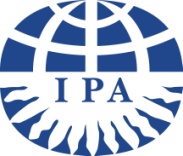 IPA .... Better Mental Health for Older PeopleIPA .... Better Mental Health for Older PeopleOfficersWilliam Reichman, President, CanadaManabu Ikeda, President-Elect, JapanTzung-Jeng Hwang, Secretary, TaiwanKate Zhong, Treasurer, United StatesMary Sano, Immediate Past President, United StatesBoard of DirectorsDaisy Acosta, Dominican RepublicLIa Fernandes, PortugalDawne Garrett, United KingdomVenu Gopal Jhanwar, IndiaRaymond T. Koopmans, The NetherlandsMaria Lapid, United StatesKiran Rabheru, CanadaHilde Verbeek, The NetherlandsInternational PsychogeriatricsDilip Jeste, Editor, United StatesHenry Brodaty, Deputy Editor, AustraliaGill Livingston, Deputy Editor, United KingdomStephan Arndt, Statistical Editor, United StatesIPA Communications(Bulletin and Website)Tzung-Jeng Hwang, Editor, TaiwanAlfonso Alfini, Assistant to the Editor,   United StatesMark Rapoport, Deputy Editor, CanadaMaria Lapid, Digital Editor, United StatesPast PresidentsManfred Bergener, Germany	Founding PresidentGösta Bucht, SwedenKazuo Hasegawa, JapanBertil Steen, SwedenSanford I. Finkel, United States, United KingdomBarry Reisberg, United States, Australia, United KingdomGeorge T. Grossberg, United StatesJoel Sadavoy, CanadaHelen Fung-kum Chiu, Hong Kong 
SAR PR ChinaMasatoshi Takeda, JapanJacobo Mintzer, United StatesHenry Brodaty, AustraliaRaimundo Mateos, SpainIPA SecretariatKate Filipiak, CAE, Executive Director29 January 2020Department of Ageing and Life-Course (ALC)World Health OrganizationAvenue Appia 201211 Geneva 27SwitzerlandThe International Psychogeriatric Association (IPA) supports the institution of an international “End Loneliness Day” put forward by the Italian Association of Psychogeriatrics (AIP) which includes key targets for improving awareness, access to care, support, research, and risk reduction of loneliness. The proposed plan earmarks funding to accomplish its goal and is noteworthy for addressing the rights of older people with loneliness, as well as promotion of dignity, inclusion and quality of life. IPA’s mission of advancing geriatric mental health worldwide includes a focus on loneliness in relation to the mental health of older people. For example, the most recent IPA International Congress featured three targeted symposia: “Late Life Loneliness from Private Condition to Social Emergency“, “Loneliness in older adults and the role of social prescribing”, and “Loneliness versus Wisdom”.Based on international research on the impact of loneliness on overall health in the elderly population, the IPA encourages a global “End Loneliness Day” plan which supports all activities, including enlightenment, research of mental health, quality of life, and cost. IPA holds the support of the mental health professional as a key aspect of providing service to older people with loneliness. Older persons who are socially isolated are at a significant disadvantage when it comes to assuring their timely access to health care and other needed supports. The IPA mission includes advocating for elders to ensure that they receive what they need medically to maximize health and wellbeing.Kind Regards,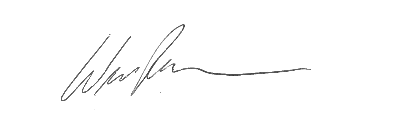 William Reichman, MDInternational Psychogeriatric Association, PresidentManabu IkedaManabu Ikeda, MD, PhDInternational Psychogeriatric Association, President-Elect